Je sais lire…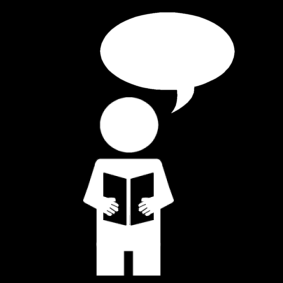 LES LETTRES ET DIRE LE SONS QU’ELLES CHANTENT.a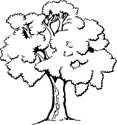 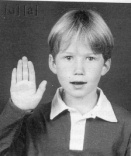 b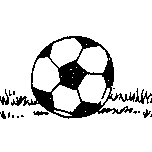 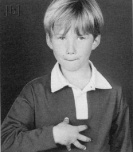 c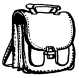 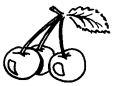 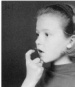 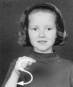 d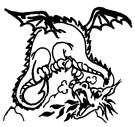 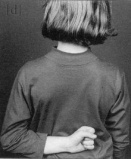 e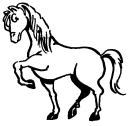 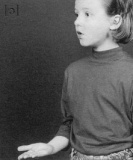 f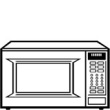 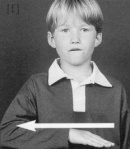 g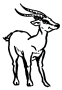 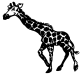 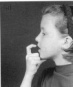 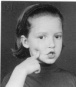 hi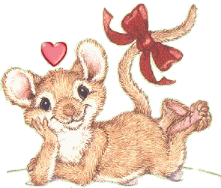 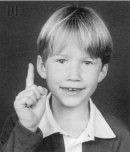 j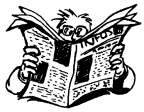 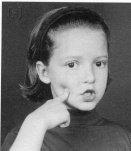 k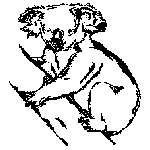 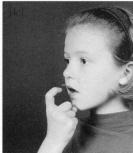 l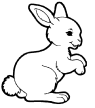 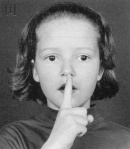 m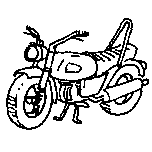 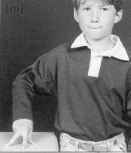 n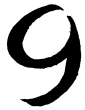 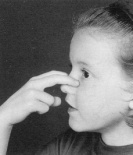 o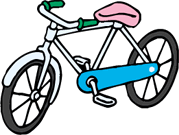 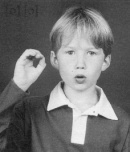 p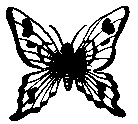 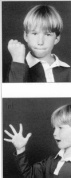 q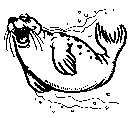 r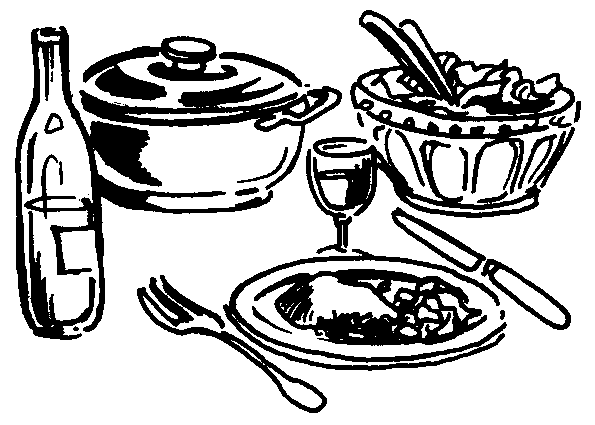 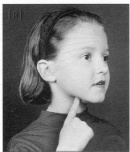 s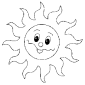 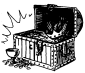 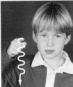 t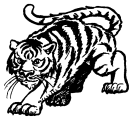 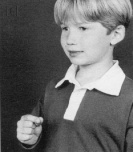 u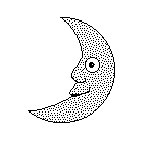 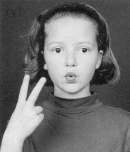 v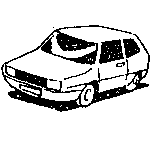 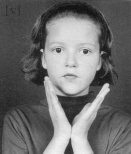 w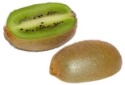 x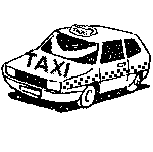 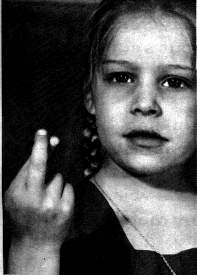 y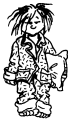 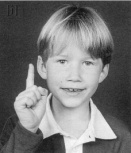 z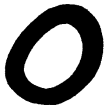 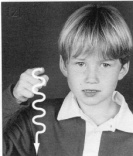 Pour lire ma fiche je dis sur cet exemple : « le B de ballon qui chante le son [b] ».